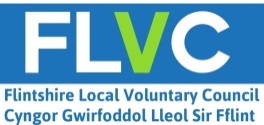                        FLVC have vacancies for2 x Part-time Volunteering Development Officers (Supported Volunteering Project for Young People – Families First)18.5 hours per week               Salary:  NJC Scale Point 26     £ 22,937 pro rataOffice base FLVC Offices, CORLAN MoldThe post holders will co-ordinate and co-deliver our Supported Volunteering Project for Young People (funded by Families First).  The work will involve supporting young people to access volunteering opportunities and to deliver accredited training.   The successful candidates will be expected to work collaboratively with all Families First and wider partner agencies to build the confidence and skills of young people through voluntary and community activity.ActivitiesTo develop and co-facilitate a range of taster sessions of supported volunteering opportunities which create positive learning experiences for young people To co-deliver accredited training for Young People (Level 2 Volunteering and Community Engagement)Support young people to progress and receive positive recognition for their volunteering activitiesTo support young people to overcome practical barriers to volunteering and community involvement To provide support for all Families First partners (Young People element) with their volunteer training programmesThe post holders should haveExcellent communication and interpersonal skillsA relevant qualification of NVQ level 3 Standard or aboveA qualification in, and experience of, delivering training up to NVQ Level 3 Experience of the development of services within the Third SectorExperience of supporting Young PeopleConfidence in working in a multi-agency environment Confidence and experience in dealing with people at all levelsClosing Date:  4pm Tuesday 27th March 2018  Interviews:  Thursday 5th April 2018Contact Ann Woods at Flintshire Local Voluntary Council for more information           ann.woods@flvc.org.uk      01352 744028Funded by Families First until March 2019